L'alphabet phonétique international (A.P.I.)L'alphabet phonétique international (A.P.I.)Plan de la page: I- IntroductionII- Les voyellesIII- Les consonnesIV- Les semi-consonnes Espace des Liens Utiles...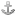 Plan de la page: I- IntroductionII- Les voyellesIII- Les consonnesIV- Les semi-consonnes Espace des Liens Utiles...I- Introduction:L'alphabet phonétique international (A.P.I.): système de transcription phonétique utilisé par les linguistes pour représenter les sons du langage. L'A.P.I. est composé de lettres empruntées à des alphabets connus (surtout les alphabets latins et grec).Le but de l'alphabet phonétique international est de fournir un répertoire de signes correspondant aux principaux phonèmes réalisés dans les principales langues du monde. Le principe sous-jacent de l'A.P.I. est : un seul signe pour un seul son, un seul son pour un seul signe. Ainsi le signe ð transcrit le son que l'on trouve, à la fois à l'initiale du mot anglais then alors, et à l'intérieur du mot espagnol cada chaque. On retrouve cette transcription entre crochets, ainsi [...], quand on veut représenter le maximum de nuances phoniques, même celles qui n'ont pas de fonction linguistique ; on utilisera les barres obliques, /.../, si l'on désire ne représenter que les traits phoniques significatifs au niveau linguistique.Voici le tableau de l'A.P.I. : I- Introduction:L'alphabet phonétique international (A.P.I.): système de transcription phonétique utilisé par les linguistes pour représenter les sons du langage. L'A.P.I. est composé de lettres empruntées à des alphabets connus (surtout les alphabets latins et grec).Le but de l'alphabet phonétique international est de fournir un répertoire de signes correspondant aux principaux phonèmes réalisés dans les principales langues du monde. Le principe sous-jacent de l'A.P.I. est : un seul signe pour un seul son, un seul son pour un seul signe. Ainsi le signe ð transcrit le son que l'on trouve, à la fois à l'initiale du mot anglais then alors, et à l'intérieur du mot espagnol cada chaque. On retrouve cette transcription entre crochets, ainsi [...], quand on veut représenter le maximum de nuances phoniques, même celles qui n'ont pas de fonction linguistique ; on utilisera les barres obliques, /.../, si l'on désire ne représenter que les traits phoniques significatifs au niveau linguistique.Voici le tableau de l'A.P.I. : 